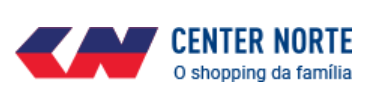 REGULAMENTOPROMOÇÃO “DIA DAS MÃES CENTER NORTE”CENTER NORTE S/A CONSTRUÇÃO EMPREEND ADM E PARTICIPAÇÃO (Promotora Mandatária)Avenida Otto Baumgart, 500, Vila Guilherme
São Paulo/SP – CEP: 02049-900CNPJ nº 45.246.402/0001-09ASSOCIAÇÃO DOS LOJISTAS DO CENTER NORTE (Promotora Aderente)Travessa Casalbuono, 120, Vila Guilherme
São Paulo/SP – CEP: 02047-050CNPJ nº 10.302.473/0001-05LOJISTAS ADERENTESTodas as lojas e quiosques aderentes localizadas no interior do Shopping Center Norte e Lojas on line do site do Shopping Center Norte https://compras.centernorte.com.br/ relacionadas no Anexo I, parte integrante e indissociável deste Regulamento.CONSIDERAÇÕES INICIAISA promoção comercial intitulada “DIA DAS MÃES CENTER NORTE” será realizada pelo Center Norte S/A Construção Empreend Adm e Participação, na qualidade de Promotora Mandatária, em parceria com a Associação dos Lojistas do Center Norte, na qualidade de Promotora Aderente, doravante denominadas apenas “Promotoras”, nas dependências do Shopping Center Norte, situado, na Travessa Casalbuono, 120, Vila Guilherme, na Cidade de São Paulo/SP, no período de 28 de abril a 16 de maio de 2022, na modalidade sorteio.Durante o mesmo período será realizada uma Promoção homônima na modalidade vale-brinde, cujas condições de participação deverão ser verificadas no respectivo Regulamento, no site www.centernorte.com.br, no Aplicativo Center Norte ou no Balcão de Autoatendimento da promoção.Esta promoção será destinada a pessoas físicas, maiores de 18 (dezoito) anos, regularmente inscritas no Cadastro de Pessoas Físicas (CPF), residentes e domiciliadas no território nacional e que cumpram as condições ora estabelecidas.O período de participação será: Para compras: o compreendido entre as 10h do dia 28 de abril e as 21h do dia 8 de maio de 2022.Para cadastro de comprovantes fiscais de compras realizadas nas lojas físicas participantes: o compreendido entre as 10h do dia 28 de abril e as 21h do dia 8 de maio de 2022.Para cadastro de comprovantes fiscais de compras realizadas nas lojas on line participantes: o compreendido entre as 10h do dia 28 de abril e as 21h do dia 9 de maio de 2022.Exclusivamente, no dia 09/05/2022, somente será permitido o cadastro por meio do Aplicativo Center Norte e WhatsApp, desde que a compra seja realizada até as 21h do dia 08/05/2022 nas lojas on line participantes do site do Shopping Center Norte https://compras.centernorte.com.br/.Assim, somente serão válidas as compras efetuadas cujos comprovantes fiscais forem emitidos dentro do período estabelecido no item 1.3.1, ou seja, entre as 10h do dia 28 de abril e as 21h do dia 8 de maio de 2022.Serão aceitos os comprovantes fiscais de compras on line desde que emitidos dentro do período de participação, ou seja, entre as 10h do dia 28 de abril e as 21h do dia 8 de maio de 2022, pelas Lojas on line do site do Shopping Center Norte https://compras.centernorte.com.br/ (Lojas Participantes do Anexo I). O sistema disponibilizará o valor da compra efetuada em até 24 (horas) após o cadastro do comprovante fiscal.  Ficam todos cientes que a mera compra nas Lojas Participantes, não dará direito à participação, sendo imprescindível que ocorra o cadastro de seus dados pessoais e comprovantes fiscais de compra no aplicativo Center Norte, WhatsApp ou no Balcão de Autoatendimento da promoção e sejam seguidos os procedimentos descritos neste regulamento.Caso ocorra a distribuição de todos os números da sorte antes da data indicada acima, esta promoção será encerrada e seu término divulgado internamente no Shopping Center Norte, no aplicativo Center Norte, nas redes sociais do Shopping e no site www.centernorte.com.br.Para participar na presente promoção, os interessados deverão ler e aceitar todos os termos deste Regulamento, estando cientes que, ao enviar os seus dados pessoais/ cadastrais para efetivar o cadastro via Aplicativo Center Norte, WhatsApp ou Balcão de Autoatendimento, aderem aos referidos termos.O interessado que não concordar com os termos e condições estabelecidos neste Regulamento, não deverá participar desta promoção.As dúvidas acerca da participação nesta Promoção poderão ser esclarecidas por meio do e-mail atendimento@centernorte.com.br.CADASTRO E FORMA DE PARTICIPAÇÃO NA PROMOÇÃOPara participar desta Promoção, o interessado deverá (i) realizar compras nas Lojas Participantes do Anexo I, sendo certo que os respectivos comprovantes fiscais de compras (cupons ou notas fiscais) deverão ter sido emitidos, obrigatoriamente, dentro do período de participação mencionado no item 1.3.1. supra; e (ii) efetuar o cadastro completo na promoção via Aplicativo Center Norte, WhatsApp através do número (11) 94232-7782 ou Balcão de Autoatendimento, nos termos deste Regulamento.O cadastro é determinante para que o interessado tenha direito ao recebimento do(s) Número(s) da Sorte, atendidas as demais condições de participação de compra e cadastro do(s) respectivo (s) comprovante(s) fiscal(is).No momento do cadastro, deverão ser informados os seguintes dados pessoais: (i) nome completo, (ii) data de nascimento, (iii) endereço completo, (iv) número de sua inscrição no CPF, (v) telefone celular (com DDD), e (vi) endereço de e-mail válido. Ao se cadastrar nesta promoção, o interessado em participar (i) aceita os termos do presente Regulamento e (ii) adere a este Regulamento (contrato de adesão), de forma que o Shopping poderá utilizar, sem qualquer ônus, os seus dados pessoais para formação de banco de dados, visando analisar as participações havidas nesta promoção; controlar a distribuição de números da sorte e entrega dos prêmios; prestar contas à Secretaria de Avaliação, Planejamento, Energia e Loteria do Ministério da Economia - SECAP/ME; compartilhar os dados exclusivamente com demais empresas contratadas para operacionalizar esta promoção; enviar-lhe informativos sobre sua participação e/ou contemplação nesta promoção, por e-mail, telefone e/ou WhatsApp; e divulgar o seu nome caso venha a ser o contemplado.A ausência do aceite e adesão ao Regulamento resultará na impossibilidade da efetivação da participação do interessado na presente promoção e no consequente recebimento do(s) Número(s) da Sorte para concorrer nos sorteios. Da mesma forma, o não preenchimento de qualquer campo obrigatório impedirá a conclusão do cadastro e, consequentemente, implicará o impedimento da participação.O participante que realizar seu cadastro pelo Aplicativo Center Norte, poderá consentir, expressamente, com a manutenção de seus dados pessoais coletados nos termos deste Regulamento, para a finalidade exclusiva de facilitar seu cadastro em promoções futuras a serem realizadas pelo Shopping, sendo certo que a cada promoção um e-mail, SMS ou WhatsApp será enviado, comunicando a inclusão e dando a opção de “opt out”.Ademais, o participante poderá consentir, ainda, que o Shopping lhe envie informativos sobre promoções em geral e/ou ofertas de seus serviços e produtos de forma personalizada ou não, via e-mail, SMS, Push Notification, telefone e/ou WhatsApp, sendo que o consentimento previsto nos itens 2.4 e 2.5, não está condicionado à efetivação de sua participação na promoção comercial, podendo, portanto, revogá-lo a qualquer momento.Na sequência, o participante deverá enviar uma foto de seus comprovantes fiscais de compra.O arquivo enviado, deve conter, de forma legível, as informações de compra (data da emissão, CNPJ e endereço do estabelecimento de compra, valor de compra e descrição dos produtos), estar na extensão JPEG ou PDF e ter um tamanho máximo de 2MB (dois megabytes).Os consumidores que realizarem compras no valor de R$400,00 (quatrocentos reais) e seus múltiplos, em qualquer uma das lojas e quiosques participantes desta promoção relacionados no Anexo I (lojas participantes) e das Lojas on line do site do Shopping Center Norte https://compras.centernorte.com.br/, independentemente dos meios de pagamentos utilizados, no período mencionado no preâmbulo, após a conclusão do cadastro e a validação dos comprovantes fiscais de compras, 1 (um) Número da Sorte para concorrer aos prêmios do sorteio que será realizado no dia 14/05/2022, que lhe será disponibilizado em até 24h (vinte e quatro horas) após a validação dos comprovantes fiscais de compras cadastrados, para concorrer no sorteio.O participante que efetuar seu cadastro pelo App Center Norte, inclusive dos comprovantes fiscais de compras, terá direito a receber Números da Sorte em Dobro por cadastro (transação), independentemente do(s) valor(es) da(s) nota(s) fiscal(is), nos termos do regulamento.As notas/cupons fiscais de compras (“comprovantes fiscais de compras”), com valores inferiores a R$400,00 (quatrocentos reais) poderão ser somados até que completem a quantia necessária para a geração do Número da Sorte, sendo eventual saldo remanescente armazenado no sistema para que possam ser somados ao valor de futuras compras realizadas dentro do período de participação, sendo descartados ao final desta Promoção, conforme os exemplos adiante:Exemplo 1: As notas/cupons fiscais de compras (“comprovantes fiscais de compras”) cadastrados no Aplicativo WhatsApp, com valor igual a R$ 500,00 (quinhentos reais), darão ao participante o direito de receber 01 (um) Número da Sorte, sendo o saldo remanescente de R$ 100,00 (cem reais) armazenado no sistema, que poderá ser somado à futuras compras, dentro do período de participação da promoção.Exemplo 2: As notas/cupons fiscais de compras (“comprovantes fiscais de compras”) cadastrados no Aplicativo Center Norte, com valor igual a R$ 900,00 (novecentos reais), darão ao participante o direito de receber 04 (quatro) Números da Sorte, sendo o saldo remanescente de R$ 100,00 (cem reais) armazenado no sistema, que poderá ser somado à futuras compras, dentro do período de participação da promoção. Ficam os participantes cientes que, o benefício dos Números da Sorte em Dobro, nos termos acima, será obtido apenas depois de validado o cadastro pelo Aplicativo Center Norte.DO CADASTRO NA PROMOÇÃOPara fins de participação nesta promoção, serão disponibilizados aos clientes interessados 3 (três) meios de cadastro, à sua conveniência, a saber, (a) Aplicativo Center Norte, (b) WhatsApp, e (c) Balcão de Autoatendimento.Aplicativo Center Norte: primeiramente, o interessado deverá realizar o download do aplicativo disponível gratuitamente para smartphones com sistema Android ou IOS, nas lojas Play Store e Apple Store. Ato contínuo, deverá realizar o seu cadastro, informando os seguintes dados pessoais: (i) nome completo, (ii) data de nascimento, (iii) endereço completo, (iv) número de sua inscrição no CPF, (v) telefone celular (com DDD), e (vi) endereço de e-mail válido. Ainda, deverão ser cadastrados os comprovantes fiscais referentes às compras realizadas nas lojas/quiosques participantes do Shopping Center Norte durante o período de participação, por meio do upload da foto descrito no item 2.6 deste Regulamento.A título de esclarecimento, a Apple Store e Google Play são meramente os meios em que o Aplicativo Center Norte poderá ser localizado, não havendo qualquer envolvimento das marcas Apple e Google nesta promoção.WhatsApp: o consumidor deverá enviar uma mensagem através do aplicativo WhatsApp para o número (11) 94232-7782, por meio de aparelho/número de celular de sua titularidade e realizar o seu cadastro, informando os seguintes dados pessoais: (i) nome completo, (ii) data de nascimento, (iii) endereço completo, (iv) número de sua inscrição no CPF, (v) telefone celular (com DDD), e (vii) endereço de e-mail válido. Ainda, deverão ser cadastrados os comprovantes fiscais referentes às compras realizadas nas lojas/quiosques participantes do Shopping Center Norte durante o período de participação, por meio do upload da foto descrito no item 2.6 deste Regulamento.Fica desde já estabelecido que, em nenhuma hipótese, serão aceitas mensagens de voz ou vídeo. Balcão de Autoatendimento: o interessado deverá realizar o seu cadastro, informando os seguintes dados pessoais: (i) nome completo, (ii) data de nascimento, (iii) endereço completo, (iv) número de sua inscrição no CPF, (v) telefone celular (com DDD), e (vi) endereço de e-mail válido. Ainda, deverão ser cadastrados os comprovantes fiscais referentes às compras realizadas nas lojas/quiosques participantes do Shopping Center Norte durante o período de participação, por meio do upload da foto nos moldes descritos neste Regulamento.Fica desde já estabelecido que o Balcão de Autoatendimento estará disponível durante o horário de funcionamento do Shopping, de acordo com o horário permitido por Decreto Estadual/Municipal, observado o período de participação nesta Promoção.Todos os dados cadastrais deverão ser pessoais, de forma que não serão aceitos dados de terceiros compartilhados, incluindo o número de celular, sob pena de desclassificação. Todos os dados cadastrados serão utilizados para a consulta da titularidade do número de inscrição no CPF junto à Receita Federal.Não será permitido que terceiros realizem o cadastro em nome do participante, mesmo que apresentem os documentos originais do titular dos comprovantes fiscais de compras apresentados.Da mesma forma, o registro das compras e a atribuição do Número da Sorte não poderão ser realizados por outra pessoa em nome do participante, ainda que apresente os documentos originais do titular dos comprovantes fiscais de compras.Após a validação do cadastro, o cliente receberá tantos Números da Sorte a que fizer jus.Caso quaisquer dos comprovantes fiscais de compras cadastrados não sejam aceitos pelo Aplicativo ou Balcão de Autoatendimento, o participante deverá enviar um e-mail para atendimento@centernorte.com.br ou procurar pelas promotoras localizadas no Balcão de Autoatendimento.Nesta promoção, para todos os fins será válido tão somente o horário indicado pelo sistema do Aplicativo Center Norte e Balcão de Autoatendimento.DOS COMPROVANTES FISCAIS DE COMPRAS: NOTAS E CUPONS FISCAISPara fins de participação nesta promoção, somente serão aceitos comprovantes fiscais de compras originais emitidos: (i) pelas lojas e/ou quiosques participantes da promoção indicados no Anexo I; (ii) com data de emissão dentro do período de participação; e (iii) que contenha o número de inscrição no CPF do consumidor participante ou sem número de inscrição no CPF, sendo certo que, constando o número de inscrição no CPF no comprovante fiscal de compra, o cadastro na promoção deverá ser realizado, obrigatoriamente, pelo seu respectivo titular.4.1.1.  Para fins de participação, os comprovantes fiscais de compra somente poderão ser cadastrados 1 (uma) única vez, em quaisquer dos meios de cadastro disponibilizados pelo Shopping. O cadastro do mesmo comprovante em mais que 1 (uma) das plataformas disponibilizadas pelo Shopping implicará na perda do cadastro do comprovante que estiver excedente, para fins de participação nesta promoção.4.1.2. O consumidor deverá guardar todos os comprovantes fiscais de compras cadastrados na promoção, sendo certo que as Promotoras poderão solicitar a apresentação destes, a qualquer tempo, a fim de validar a sua participação e/ou contemplação. Visando garantir a idoneidade da promoção, no caso de apresentação de mais de (i) 3 (três) comprovantes fiscais de compras emitidos na mesma data, pelas lojas e/ou quiosque participantes ou (ii) 3 (três) comprovantes de consumo emitidos pelos fast-foods ou restaurantes, com numeração sequenciada ou não, e contendo a mesma data de emissão; ou, ainda, independentemente da data de emissão do comprovante fiscal de compra, ou caso julgue necessário, o Shopping Center Norte reserva-se o direito de consultar o estabelecimento emitente, bem como a sua Administração, antes de efetuar a troca tratada nesta promoção. Em caso de confirmação de alguma irregularidade, os comprovantes de compras apresentados, serão desconsiderados para efeito de participação nesta promoção.No caso das lojas/quiosques pertencentes ao Shopping Center Norte que, por alguma razão, estão desobrigados de emitir nota fiscal, ou cuja nota fiscal é entregue apenas após o pagamento do produto ou serviço, ou quando, em caráter excepcional, o comprovante de compra, por força da legislação tributária, é equiparado a um documento fiscal, estes deverão fornecer um recibo ou pedido como comprovação da compra com data especificada e número de CNPJ, dentro do período de participação,  a fim de que os participantes possam ter direito a troca tratada nessa promoção.Da mesma forma, na ocorrência da situação supra, o Shopping Center Norte poderá conferir junto à loja emitente, os recibos e/ou pedidos de compra e os respectivos comprovantes fiscais de compras.Não serão válidos para fins de participação nessa promoção: (i) comprovantes fiscais de compras que não sejam originais ou estejam ilegíveis, xerocados, rasurados ou apresentando quaisquer modificações; (ii) comprovantes isolados de pagamento com cartão de crédito e/ou débito; (iii) comprovantes relativos à aquisição de garantia estendida; (iv) contratos de compra e venda de pacotes de viagem, sem a devida apresentação do comprovante de pagamento, ainda que da 1ª parcela;  e ainda (v) comprovantes fiscais de compras relativos à compra de armas, munições, explosivos, fogos de artifício ou de estampido, medicamentos, bebidas alcoólicas, fumos e seus derivados, conforme vedado pelo Artigo 10 do Decreto 70.951/72.Para fins do item anterior, não serão considerados para fins de participação, as compras de medicamentos realizadas em farmácias e drogarias, sendo, entretanto, consideradas válidas, as compras referentes a produtos como: artigos de higiene pessoal, cosméticos e perfumaria.Dos comprovantes fiscais de compras emitidos pelos restaurantes, quiosques e hipermercado serão excluídos os valores relativos à aquisição de bebidas alcoólicas, independentemente do seu teor alcoólico, bem como de fumo e seus derivados, sendo somente considerados os valores referentes aos demais produtos que não forem proibidos no Artigo 10 supracitado. Em relação aos produtos comercializados pela Tabacaria LEE, Grand Cru e pelo Empório Vignamazzi, serão consideradas válidas, apenas, as compras de produtos de acessórios e presentes.  Não serão aceitos para participar, os comprovantes fiscais de compras emitidos pelas lojas não participantes, assim como aqueles referentes a serviços bancários, jogos eletrônicos, Casa de Câmbio, Casa Lotérica e estacionamento.O cadastro na promoção é individualizado, por meio do CPF de modo que, em hipótese alguma, os valores de notas e cupons fiscais e/ ou dos saldos acumulados poderão ser transferidos e/ou divididos com outro(s) participante(s), independentemente do grau de parentesco e/ou amizade. Além disso, não será admitida, por força de legislação fiscal, a “divisão de valores de notas fiscais” entre participantes no ato da compra, nem o uso de comprovante fiscal de compra que não tenha sido realizada pelo participante que se cadastrou na promoção.Todos os comprovantes fiscais de compras apresentados para trocas não poderão ser reapresentados novamente, sendo este controle realizado pelo próprio sistema de cadastramento da promoção.DA PREMIAÇÃO   Nesta promoção serão distribuídos 3 (três) vouchers, no valor de R$ 10.000,00 (dez mil reais) cada, a serem gastos, exclusivamente, nas lojas on line do site do Shopping Center Norte https://compras.centernorte.com.br/, com validade até 15/08/2022.O valor total dos 3 (três) prêmios é de R$ 30.000,00 (trinta mil reais).  A premiação oferecida nesta promoção é pessoal e intransferível, sendo certo que não poderá ser convertida em dinheiro, nem ser substituída por outros produtos e/ou serviços.A responsabilidade das Promotoras se encerra com a entrega dos prêmios.FORMA DE ATRIBUIÇÃO DOS NÚMEROS DA SORTEDurante o período de participação será emitida 1 (uma) série única, composta por 100.000 (cem mil) números de ordem (de 00.000 a 99.999).Os números da sorte serão distribuídos de forma concomitante, equitativa e aleatória, de acordo com a ordem de cadastro na promoção.Findo o período de participação e antes da Extração do sorteio da Loteria Federal, as Promotoras enviarão para a SECAP/ME um resumo do banco de dados, contendo os nomes dos Participantes e os Números da Sorte correspondentes distribuídos.  DA IDENTIFICAÇÃO DOS POTENCIAIS GANHADORESSerá realizado 1 (um) sorteio de acordo com o resultado da Extração da Loteria Federal do dia 14/05/2022, para fins de identificação dos 3 (três) ganhadores desta promoção, conforme tabela abaixo especificada:Caso a Extração da Loteria Federal, não venha a ocorrer na data prevista, para efeitos de apuração dos ganhadores desta promoção será considerada a data da Extração da Loteria Federal subsequente.Os Números da Sorte distribuídos aos participantes serão compostos por 5 (cinco) dígitos correspondentes ao Número de Ordem sorteável, conforme o exemplo a seguir:Para a obtenção dos potenciais ganhadores do sorteio, será identificado o Número de Ordem Base por meio da combinação dos algarismos das UNIDADES SIMPLES dos 5 (cinco) primeiros prêmios da Loteria Federal, lidos verticalmente de cima para baixo, nos termos do exemplo a seguir:Exemplo de Extração da Loteria Federal1º prêmio: 2 3 3 9 3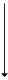 2º prêmio: 8 2 5 4 43º prêmio: 1 7 0 8 54º prêmio: 5 3 1 9 25º prêmio: 4 9 5 0 4Número de Ordem Base: 34.524Desta forma, será considerado o primeiro ganhador, o portador do Número de Ordem Base identificado nos termos supra previstos. Caso não tenha sido distribuído, deverá ser aplicada a regra de aproximação. Já os outros 2 (dois) ganhadores, serão os portadores dos Números da Sorte correspondentes aos Números de Ordem imediatamente superiores ao Número de Ordem Base Distribuído, respectivamente.A título exemplificativo, considerando-se que o número 34.524 tenha sido identificado como Número da Sorte Base Distribuído, de acordo com as regras ora estabelecidas, os 3 (três) potenciais ganhadores do sorteio serão os portadores dos Números da Sorte 34.524, 34.525 e 34.526.Cada contemplado validado receberá como prêmio 01 (um) voucher, no valor de R$10.000,00 (dez mil reais), nos termos descritos no item 5.1.Caso o Número de Ordem Contemplado, nos termos acima, não encontre seu correspondente nos Números de Ordem distribuídos na respectiva série, pelo fato de não ter sido atribuído a qualquer consumidor ou em caso de desclassificação do participante, será aplicada a seguinte regra:Regra de Aproximação: Primeiramente será considerado como potencial ganhador do sorteio o portador do número de ordem distribuído imediatamente superior ao base encontrado de forma crescente. Esgotadas as possibilidades, se passará à identificação do número de ordem distribuído imediatamente inferior ao base encontrado de forma decrescente, até que se identifique 3 (três) potenciais ganhadores.Os consumidores selecionados no sorteio serão considerados como potenciais ganhadores até que sua participação seja validada pelas Promotoras e, somente então, serão declarados ganhadores da promoção.PROCEDIMENTO DE VALIDAÇÃO DOS POTENCIAIS GANHADORESDe acordo com as regras acima expostas, a apuração e identificação dos potenciais ganhadores do sorteio ocorrerá no dia 16/05/2022, a partir das 18h, na sede da Promotora Aderente, localizada à Travessa Casalbuono, 120, Vila Guilherme, São Paulo/SP – CEP: 02047-050.Fica desde já estabelecido que, em hipótese de caso fortuito ou força maior, como é o caso da pandemia de COVID-19, que impeça a realização presencial da apuração, esta será realizada por meio de teleconferência ou outro meio remoto que possibilite sua realização à distância, mantendo-se a data e o horário previstos acima.Os titulares dos Números da Sorte contemplados serão localizados, logo após a data de sua identificação, por endereço, telefone e/ou e-mail por meio dos dados constantes do cadastro na promoção e serão comunicados sobre a obrigatoriedade de fornecer os documentos necessários a comprovar sua identidade (CPF, RG/CNH válida e comprovante de endereço), via e-mail, a fim de demonstrar o cumprimento integral das condições de participação previstas no Regulamento, dentro do prazo de até 72h (setenta e duas) horas, incluindo a validação do(s) cupom(ns) fiscal(ais) de compras cadastrado(s), sob pena de desclassificação.Decorridas as 72h (setenta e duas) horas contadas do efetivo contato realizado pelas Promotoras, sem o atendimento às solicitações, haverá a desclassificação do consumidor, procedendo-se à identificação de novo potencial ganhador que cumpra todos os requisitos previstos neste Regulamento.Nessa hipótese, será aplicada a Regra de Aproximação, acima prevista, para identificar outro Participante que comprovando o cumprimento de todas as condições de participação dentro do prazo assinalado pelas Promotoras, até que se identifique 3 (três) ganhadores validados, e somente após serão declarados como ganhadores desta promoção.Após a validação dos ganhadores será elaborada a respectiva Ata de Sorteio que será entregue à SECAP/ME, quando da prestação de contas.Somente os potenciais ganhadores que cumprirem todos os requisitos estabelecidos neste Regulamento terão direito à premiação.Os ganhadores serão comunicados sobre a sua efetiva contemplação, imediatamente após a validação de todas as informações cadastrais e dos comprovantes fiscais de compra cadastrados.Cada Participante poderá ser contemplado 1 (uma) única vez nesta Promoção.DA COMPROVAÇÃO DA PROPRIEDADE DA PRÊMIAÇÃOA comprovação da propriedade da premiação dar-se-á, em até 08 (oito) dias antes da data do sorteio, por meio de documentos que ficarão disponíveis na Administração do Shopping Center Norte, para eventual fiscalização e que serão apresentados à Secretaria de Avaliação, Planejamento, Energia e Loteria do Ministério da Economia - SECAP/ME, quando da prestação de contas, conforme determina o Artigo 15, § 1º do Decreto 70.951/72.Os prêmios poderão ser exibidos por meio de imagens ilustrativas no site www.centernorte.com.br, nas redes sociais, nos materiais de divulgação da promoção e outros meios escolhidos, a exclusivo critério das Promotoras.Conforme a Lei nº 11.196, de 21/11/05, art. 70, inciso 1º, letra b, item 2, a Promotora Mandatária recolherá 20% de IRRF sobre o valor da premiação, até o 3º dia útil subsequente aos decêndios de ocorrência do fato gerador, por meio de Guias DARF, com o código 0916.PROCEDIMENTOS DE ENTREGA DOS PRÊMIOSOs prêmios serão entregues, sem qualquer ônus, em data e horário previamente agendados com os ganhadores, em até 30 (trinta) dias da data da validação da participação, nas dependências do Shopping ou em outro local, a critério, exclusivamente, das Promotoras.No ato da entrega, os ganhadores deverão assinar um Termo de Quitação e Entrega de Prêmio e, obrigatoriamente, entregar cópia de seus documentos de identidade RG/RNE e CPF ou CNH válidos, nos termos da lei.No caso de não apresentação dos documentos, quando solicitados, ou de apresentação de documentos não aptos à comprovação de regularidade da participação, o participante será desclassificado, sendo aplicada a Regra de Aproximação, para identificar outro Participante que comprovando o cumprimento de todas as condições de participação, será o contemplado. Na eventualidade do potencial ganhador vir a falecer na ocasião da validação da sua participação, tal fato implicará a sua desclassificação e um novo contemplado será identificado aplicando-se a regra de aproximação. Após a publicação do nome do vencedor ou fase de entrega da premiação, em caso de falecimento, o prêmio será entregue ao espólio, na pessoa do seu inventariante, de acordo com a legislação vigente, devendo tal direito ser exercido, em até 180 (cento e oitenta) dias. Não havendo processo de inventário, será entregue a um dos herdeiros do contemplado, com consentimento expresso dos demais, no prazo citado, desde que apresentada a devida documentação comprobatória, sob pena de o prêmio vir a ser recolhido como renda aos cofres da União Federal. DIVULGAÇÃO DA PROMOÇÃOA divulgação desta promoção dar-se-á por meio do site www.centernorte.com.br, redes sociais, PDV, de materiais impressos, online e de divulgação interna no Shopping Center Norte.A divulgação dos nomes dos ganhadores e seus respectivos números da sorte, será realizada na administração do Shopping, no site  após a validação dos ganhadores. A referida publicação ficará disponível para consulta por 30 (trinta) dias no site do Shopping após o término da promoção.O Regulamento completo desta promoção, contendo o número do Certificado de Autorização SECAP e a listagem das lojas e quiosques participantes estarão disponíveis no site www.centernorte.com.br, App Center Norte e Balcão de Trocas, durante todo o período de vigência da promoção.  DESCLASSIFICAÇÃOEstão impedidos de participar: (i) pessoas jurídicas; (ii) pessoas físicas menores de 18 (dezoito) anos; pessoas físicas maiores de 18 (dezoito) anos com CPF irregular e/ou não residentes em território nacional; e, ainda, (iii) os lojistas e proprietários de lojas/quiosques localizados no interior do Shopping Center Norte e Lar Center, bem como os sócios diretores e prepostos, acionistas, gerentes, empregados, empregados contratados e terceirizados, temporários ou freelancer das seguintes empresas: Associação dos Lojistas do Center Norte, Condomínio Shopping Center Norte, Odara Produções, Verzani Segurança, Brasanitas, Estapar, E.life, Agência BCW, CRMALL, Fontes do Vale e o escritório M. Godoy Consultoria Jurídica em Comunicação Publicitária, sendo a identificação de tais condições efetuada pelo sistema de troca no momento do cadastro.Ficam os participantes, desde já, cientes de que deverão atentar-se para todas as condições e prazos deste Regulamento, que não poderão utilizar de meios escusos para participar desta promoção, de mecanismos desleais que criem condições de participação e cadastramento irregulares, apresentar cópia de documentos falsos de comprovação da identidade ou, ainda, que atentem contra os objetivos da promoção estabelecidos neste Regulamento, que é a aquisição de produtos ou serviços comercializados pelas lojas e quiosques participantes da promoção durante o período de participação.Tais situações, quando identificadas, serão consideradas como fraude, tentativa de fraude, infração aos termos do Regulamento, ensejando a imediata desclassificação e exclusão do participante e o cancelamento da entrega do prêmio, sem prejuízo, ainda, de medidas administrativas e/ou judiciais de natureza civil e penal.Caso as Promotoras fiquem impossibilitadas de contatar com algum Participante ganhador para entrega do prêmio, em razão do fornecimento de dados incompletos, incorretos, inverídicos, estas se reservam o direito de desclassificar o Participante selecionado em razão da inobservância das regras de participação preestabelecidas neste Regulamento.Haverá a desclassificação e exclusão imediata do consumidor Participante caso este se valha da utilização de sistemas, softwares e outras ferramentas ou métodos automáticos, repetitivos ou programados, que criem condições de cadastramento, navegação ou participação, consideradas como práticas irregulares, desleais ou que atentem contra os objetivos desta promoção.Da mesma forma, o participante será prontamente desclassificado se detectada a prática de situações que presumam a formação de grupos para participação na promoção através de compras fictícias, como: (i) vários participantes que informem no ato do cadastro um mesmo telefone ou e-mail e/ou dados de terceiros; (ii) qualquer compra que apresente comprovantes fiscais de compras com horários ou numeração sequenciais emitidos pelo mesmo estabelecimento comercial; (iii) cadastros efetuados através do mesmo IP ou Mac Address; (iv) qualquer outra compra simulada; e/ou (v) cancelamento da compra nos estabelecimentos comerciais, independentemente do motivo.Qualquer má interpretação ou tentativa fraudulenta para o não cumprimento do presente Regulamento em sua integralidade invalidará, automaticamente, a possibilidade do consumidor em participar da promoção, não respondendo o Shopping por eventuais equívocos do participante. Ocorrida a participação do consumidor mediante fraude comprovada, esta ensejará sua imediata desclassificação, inclusive, se for realizada por meio da obtenção de benefício/vantagem de forma ilícita, incluindo a obtenção irregular de números da sorte e/ou se não cumprimento de quaisquer das condições deste Regulamento, incluindo, mas não se limitando, aos seguintes casos a seguir: Participação (i) com mais de um número de inscrição no CPF e/ou número de inscrição no CPF incompatível com o do consumidor participante cadastrado na promoção; (ii) com dados cadastrais incorretos, incompletos ou inverídicos, incluindo os dados dos comprovantes fiscais de compras; (iii) mediante o cadastro do mesmo comprovante fiscal de compra mais de uma vez; (iv) com upload (envio) no ato do cadastro de imagens/documentos que não condizem com os comprovantes fiscais de compras realizadas nas lojas participantes; (v) em que não haja a efetiva confirmação da condição de participação; e (vi) em que haja  a utilização de meios escusos para adquirir as notas ou cupons fiscais ou crie condições de cadastramento irregular, desleais ou que atentem contra os objetivos e condições de participação previstas neste Regulamento, que é a compra de produtos ou serviços pelo Participante, na qualidade de consumidor, nas lojas/quiosques deste Shopping.12.7.1. Serão desclassificados os consumidores que cadastrarem o mesmo comprovante fiscal de compra mais de uma vez, em quaisquer dispositivos disponibilizados pelo Shopping, ficando cientes, desta forma que perderão direito a participar desta promoção.Além das hipóteses previstas acima, serão imediatamente desclassificadas desta promoção (i) as participações das pessoas impedidas de participar indicadas neste Regulamento e (ii) aquelas em que não se verifique a veracidade, correção ou presença das informações exigidas para a regularidade da participação, incluindo, mas não se limitando, às condições previstas no item 1.2. deste Regulamento.Caberá exclusivamente às Promotoras, por meio de uma comissão, avaliar e decidir sobre os casos omissos e as dúvidas suscitadas durante a realização da Promoção, sendo suas decisões soberanas e irrecorríveis.Em caso de desclassificação e/ou identificação das pessoas impedidas de participar havida após a realização do sorteio, que incluir o período de apuração dos ganhadores, mas antes da divulgação dos contemplados, será aplicada a Regra de Aproximação para identificação dos ganhadores. Na hipótese de desclassificação, exclusão ou identificação de pessoas impedidas de participar, os Números da Sorte que lhe tenham sido atribuídos serão considerados como não distribuídos, sendo desconsiderados para fins de participação no sorteio e/ou recebimento do prêmio.Em caso de desclassificação ou identificação de pessoas impedidas de participar posteriormente à divulgação, o Participante perderá o direito ao prêmio e o respectivo valor será recolhido ao Tesouro Nacional como renda da União Federal, no prazo de 10 (dez) dias contados do término da Promoção.    TRATAMENTO DOS DADOS PESSOAISAo se cadastrar nesta promoção, o participante (i) aceita os termos do presente Regulamento e (ii) adere a este Regulamento, de forma que o Shopping poderá utilizar os seus dados para as finalidades descritas nos itens 2.3 e 13.3.O Shopping, neste momento, assume o compromisso de proteger os dados pessoais cadastrados, mantendo absoluta confidencialidade sobre tais informações, garantindo que, excetuados os casos previstos em lei e ao fiel cumprimento da execução desta promoção, não serão compartilhados com terceiros a qualquer outro título.Os dados serão compartilhados apenas com as empresas contratadas pelo Shopping, tais como, empresas responsáveis pelo sistema, banco de dados, contabilidade, auditoria, autorização e prestação de contas da promoção junto à SECAP/ME, assessoria jurídica, logística e entregas de prêmios, todas com a finalidade exclusiva de executar e operacionalizar a presente promoção. Os dados também serão compartilhados com a SECAP/ME, órgão público responsável pela autorização, regulação e fiscalização das promoções comerciais, em atenção à legislação que rege o tema.13.3.1. Assim, o Shopping compartilhará os dados pessoais do consumidor com as empresas contratadas para a realização desta promoção e com órgão público regulador. Desta forma, as Promotoras exigem que todas as empresas responsáveis pela execução e operacionalização desta promoção utilizem tais dados pessoais em conformidade com este Regulamento e com a Lei Geral de Proteção de Dados Pessoais (Lei nº13.709/2018). 13.3.2. Internamente, os dados dos consumidores serão acessados somente por colaboradores do Shopping devidamente autorizados, respeitando os princípios inerentes ao tratamento de dados pessoais previstos na Lei Geral de Proteção de Dados Pessoais, sempre com o objetivo de execução e operacionalização desta promoção, além do compromisso de confidencialidade e preservação da privacidade de acordo com este Regulamento.Os dados pessoais coletados para esta promoção ficarão armazenados para fins operacionais e obedecerão a padrões rígidos de confidencialidade e segurança. Nenhum documento, informação e/ou dado pessoal será divulgado e/ou compartilhado em nenhuma hipótese, salvo os casos acima previstos e/ou mediante ordem judicial e/ou por determinação regulatória ou legal.As obrigações de confidencialidade acima previstas não se aplicam a informações disponibilizadas que (i) forem de domínio público à época em que tiverem sido reveladas; (ii) passarem a ser de domínio público após sua revelação, sem que a divulgação seja efetuada em violação ao disposto neste Regulamento; (iii) devam ser reveladas em razão de uma ordem emitida por órgão administrativo ou judiciário com jurisdição sobre uma das partes, somente até a extensão de tal ordem; ou (iv) forem independentemente obtidas ou desenvolvidas pelo Shopping sem qualquer violação das obrigações previstas neste Regulamento.Em atenção às diretrizes legais aplicáveis, no que diz respeito ao tratamento de dados pessoais, o Shopping garante ao participante a possibilidade de solicitar a revogação de adesão a este Regulamento e se coloca à disposição para cumprimento dos direitos dos titulares de dados. Para isso é necessário que o participante efetue uma solicitação junto aos canais de relacionamento do Center Norte ou através do e-mail:privacidade@centernorte.com.br.13.6.1 Na hipótese de a promoção ainda estar em curso, a revogação, pelo consumidor, da adesão a este Regulamento, acarretará na sua imediata desclassificação e na cessação do envio de mensagens com os fins específicos descritos neste Regulamento.Os dados pessoais coletados pelo Shopping, serão mantidos por tempo indeterminado ou até que haja revogação expressa do consentimento, sendo certo que os participantes poderão exercer seus diretos relacionados aos itens 2.4 e 2.5 e solicitar a exclusão de seus dados pessoais do banco de dados, para fins de facilitar o cadastro em futuras promoções e envio de informativos sobre promoções em geral e/ou ofertas de serviços e produtos do Shopping por WhatsApp e/ou SMS, telefone, bastando que entre em contato através dos canais de relacionamento do Center Norte ou pelo e-mail privacidade@centernorte.com.br.  Além disso, o Shopping permitirá que os participantes atualizem seus dados cadastrais durante o período de participação, como endereço, telefone e/ou e-mail ou corrija algum dado cadastral, bastando acessar o seu cadastro no Aplicativo Center Norte (note-se que será permitida a correção de dados e não a troca de dados de uma pessoa para outra).Serão mantidos na base de dados do Shopping apenas para fins de cumprimento legal e defesa em eventual processo administrativo ou judicial, (i) os dados do consumidor contemplado pelo prazo de 5 (cinco) anos, contados do término da promoção e (ii) os dados dos demais consumidores participantes, inclusive daqueles que eventualmente solicitarem o cancelamento da adesão ao Regulamento, até o recebimento do Ofício de Homologação do Processo de Prestação de Contas da presente promoção emitido pela SECAP/ME, dentro do prazo legal. Findo os prazos ora estipulados, os dados serão eliminados.DISPOSIÇÕES GERAIS A presente distribuição de prêmios é gratuita, não cabendo qualquer ônus aos contemplados. Em decorrência da pandemia de COVID-19, fica desde já estabelecido que:O horário de funcionamento do Shopping, bem como o final de participação poderá ser reduzido/alterado por força de Decreto Estatual/Municipal. Nesta hipótese, as Promotoras se comprometem a informar o novo horário no site www.centernorte.com.br, no aplicativo Center Norte e nas redes sociais do Shopping.Fica, desde já, estabelecido que, caso venham a ser implantadas novas medidas em razão da pandemia, pelo Governo Federal Estadual ou Municipal, que ocasionem atraso na entrega dos prêmios, nos prazos aqui estabelecidos, tal situação será devidamente informada aos ganhadores para que, tão logo seja possível, possa receber a premiação cabível.E, ainda, caso seja decretado o recuo da fase atual do Plano de Contingenciamento do COVID-19 e/ou ocorra o “lockdown” antes da data de início desta promoção, esta será considerada automaticamente como não iniciada até que seja cessado integralmente o período decretado pelo Poder Público. E, após o início da promoção, sendo estabelecida a restrição de circulação e vedação ao atendimento presencial no Shopping o curso da presente promoção poderá ser suspenso até o retorno regular das atividades ou seguir normalmente, a critério exclusivo das Promotoras. Em ambos os casos, estas poderão, ainda, optar pelo cancelamento da promoção, resguardados o eventual resgate dos vales-compras, quando da retomada das atividades. Em quaisquer casos, as medidas adotadas serão amplamente divulgadas.Em quaisquer casos, as medidas adotadas serão amplamente divulgadas, sendo certo que as informações referentes a eventual alteração de horário de funcionamento do Posto de Trocas, com recuo e/ou ampliação de horário, também estarão disponíveis no site www.centernorte.com.br e nas redes sociais do Shopping.As Promotoras não se responsabilizarão por eventuais prejuízos que os Participantes possam ter, oriundos da participação na Promoção, da aceitação, recebimento e/ou utilização do prêmio ou, ainda, de situações que estejam fora do seu controle, contanto que não fique demonstrada a responsabilidade das Promotoras, em situações, tais como, em caráter meramente exemplificativo:Qualquer impedimento do Participante em se conectar à Internet, não garantindo o acesso ininterrupto ou livre de erros à Internet e ao Aplicativos Center Norte.Pelos cadastros que não forem realizados por problemas na transmissão de dados no servidor, em provedores de acessos dos usuários ou ainda por falta de energia elétrica, sem exclusão das demais situações decorrentes de caso fortuito ou força maior.Oscilações, interrupções, falhas de transmissão dos serviços de internet.Por danos de qualquer espécie causados em virtude de acesso aos Aplicativos Center Norte ou por impossibilidade de acessá-lo.Por cadastros de dados perdidos, atrasados, incompletos, inválidos, extraviados ou corrompidos, os quais serão desconsiderados.Por perda de dados de quaisquer espécies, falhas e informações relativas ao uso do sistema, por falhas ou interrupções na Internet, e ainda, por fraudes ou prejuízos ocasionados pela quebra de sigilo por parte do Participante em relação a seu login e senha pessoal. Por cadastros extraviados, atrasados, enviados erroneamente, incompletos, incorretos, inválidos ou imprecisos.   14.4 As Promotoras não poderão ser responsabilizadas pelo preenchimento incorreto dos requisitos obrigatórios por parte do Participante da presente Promoção ou por qualquer situação que decorra de sua culpa exclusiva. As Promotoras também não serão responsáveis por transmissões de computador que estejam incompletas ou que falhem, bem como por falha técnica de qualquer tipo, incluindo, mas não se limitando, ao mau funcionamento eletrônico de qualquer rede, "hardware" ou "software", a disponibilidade e acesso à Internet ou aos aplicativos Center Norte ou WhatsApp, assim como por qualquer informação incorreta, vírus, falha de programação (bugs) ou violação por terceiros (hackers), falha humana, técnica ou de qualquer outro tipo que possa ocorrer durante o processamento do cadastro na Promoção, desde que tais acontecimentos não estejam direta ou indiretamente sujeitos ao controle das Promotoras, eximindo-se, por conseguinte, de qualquer responsabilidade proveniente de tais fatos e/ou atos.14.5   Ao receber seu prêmio, cada ganhador aceita sem imposição de qualquer outra obrigação por parte das Promotoras, isentando-as, assim como os seus respectivos empregados, diretores e gerentes ou qualquer outra pessoa diretamente envolvida na Promoção, de qualquer responsabilidade que possa decorrer, direta ou indiretamente, da sua participação nesta Promoção e/ou da aceitação e/ou uso do prêmio. As dúvidas e controvérsias, originadas de reclamações dos consumidores, não previstas neste Regulamento serão julgadas por representantes das Promotoras. Persistindo-as, o questionamento deverá ser submetido à SECAP/ME e as reclamações fundamentadas deverão ser dirigidas ao PROCON regional. A participação nesta promoção implica na ciência do Regulamento e concordância com todos os seus termos e condições.  Após o encerramento da promoção, a prestação de contas será encaminhada à SECAP/ME dentro do prazo legal estabelecido na Portaria/MF nº 41/2008, por intermédio do escritório de advocacia M.Godoy Consultoria Jurídica em Comunicação Publicitária com a documentação fornecida pelas Promotoras.Esta promoção está de acordo com a legislação vigente (Lei nº 5.768/71, regulamentada pelo Decreto nº 70.951/72 e pela Portaria/MF nº 41/08). Certificado de Autorização SECAP/ME n° 01.019341/2022.ANEXO I – LOJAS E QUIOSQUES PARTICIPANTESRELAÇÃO LOJAS SHOPPING ONLINEPERÍODO DE COMPRAS  PERÍODO DE COMPRAS  Período de cadastro das compras efetuadas nas Lojas Físicas ParticipantesPeríodo de cadastro das compras efetuadas nas Lojas on line ParticipantesDATA DO SORTEIOAPURAÇÃOQUANTIDADE DE GANHADORESVALOR DE CADA PRÊMIO INÍCIOTÉRMINOPeríodo de cadastro das compras efetuadas nas Lojas Físicas ParticipantesPeríodo de cadastro das compras efetuadas nas Lojas on line ParticipantesDATA DO SORTEIOAPURAÇÃOQUANTIDADE DE GANHADORESVALOR DE CADA PRÊMIO 10h21hPeríodo de cadastro das compras efetuadas nas Lojas Físicas ParticipantesPeríodo de cadastro das compras efetuadas nas Lojas on line ParticipantesDATA DO SORTEIO18hQUANTIDADE DE GANHADORESVALOR DE CADA PRÊMIO 28/04/202208/05/2022Das 10h do dia 28/04, até as 21h, do dia 08/05/22Das 10h do dia 28/04, até as 21h, do dia 09/05/2214/05/202216/05/20223R$10.000,00Exemplo de Número da Sorte12.345CNPJNOME FANTASIARAZÃO SOCIAL18.328.118/0001-09PETZ - SEU PET CENTER DE ESTIMAÇÃOPET CENTER COM E PATICIPAÇÕES02.800.107/0001-40SOFT PESOFT PÉ BARBEARIA S/C LTDA - ME23.858.883/0001-70EMPORIO VIGNAMAZZILUZIA DE FATIMA MAZZA EIRELI - EPP00.716.839/0001-20SAPATARIA E COSTURA DO FUTUROMR. SHOES SAPATARIA RAPIDA LTDA.02.130.597/0001-14TRIOS BURGERSHIZUO OSHIKAWA ALIMENTOS LTDA.07.976.147/0001-60MOVIDA RENT A CARMOVIDA LOCAÇÃO DE VEICULOS SA2.545.579/0001-25CARREFOURCOMERCIAL DE ALIMENTOS CARREFOUR LTDA.34.371.934/0001-51MELTFOME DE QUEIJO COMERCIO DE ALIMENTOS EIRELI20.266.919/0001-395 A SECCENTER NORTE LAVANDERIA LTDA EPP67.886.622/0001-30ANDIAMOADM COMERCIO DE ALIMENTOS LTDA42.591.651/0001-43MC DONALDSARCOS DOURADOS COMERCIO DE ALIMENTOS LTDA17.261.661/0001-73OUTBACK STEAKHOUSEOUTBACK STEAKHOUSE RESTAURANTES BRASIL S/A11.082.874/0001-51TGI FRIDAYSAMERICANA FRANQUIA S.A.15.667.475/0007-07DRYWASHDRYCAR TECNOLOGIA E SERVIÇOS LTDA53.346.755/0001-09LOTERICA COM SORTELOTERICA COM SORTE LTDA - ME58.868.217/0001-06MISTICKYZOOFLORA PLANTAS LTDA. - ME38.494.313/0001-16ARRANJOS EXPRESSLDB AJUSTES RÁPIDOS NORTE LTDA.42.130.678/0001-39ROCK LASER GAMESROCK LASER NORTE COM LTDA20.284.235/0001-60MAOS PERFEITAS BY MANUMÃOS PERFEITAS BY MANU - TRATAMENTO ESTÉTICOS -64.861.149/0001-48SUCO&CIA.LANCHONETE GREVILLE LTDA.11.099.905/0001-87ESPETOMANIAESPETO MANIA TDF LTDA.68.989.573/0001-23PILHAS&CIAGC COMÉRCIO DE PILHAS E BATERIAS LTDA.45.774.202/0001-29BARBEARIA 300BMX1 BARBEARIA LTDA22.628.488/0001-39ESTUDIO DA SOBRANCELHAFRANQUEADORA FABIANE PINHEIRO LTDA EPP53.287.660/0001-61QUERENCIAQUERENCIA COMÉRCIO DE PRODUTOS NATURAIS LTDA.59.291.534/0001-67CASAS BAHIACASA BAHIA COMERCIAL LTDA.61.412.110/0033-32DROGARIA SÃO PAULODROGARIA SÃO PAULO S.A.68.974.583/0001-95CARLO'S BAKERYSUGAR CUBES COMERCIO DE DOCES LTDA15.369.660/0001-11FOGO DE CHAOCHURRASCARIA FOGO DE CHÃO CN LTDA.04.925.550/0001-72JACQUES JANINEHARMONIE BEAUTÉ LTDA - EPP09.608.301/0001-77LUZ DA LUAHSPACE WP CALÇADOS LTDA - EPP19.061.229/0008-30LOCCITANE AU BRESILMMOM COMERCIO DE COSMETICOS LTDA EPP46.056.263/0037-24DENY SPORTSIRMAOS SARAFIAN COM DE ARTIGOS ESPORTIVOS LTDA49.669.856/0001-43DUDALINARESTOQUE COMERCIO E CONFECÇÕES DE ROUPAS S/A62.439.211/0001-82 PLIÊINDUSTRIA DE MALHAS FINAS HIGHSTIL LTDA23.638.391/0001-70KIKO MILANOKIKO COSMETICS BRASIL LTDA47.100.110/0012-41VIA VENETOVIA VENETO ROUPAS LTDA.20.702.154/0001-32LINDTLINDT & SPRUNGLI (BRAZIL) COMERCIO DE ALIMENTOS SA53.263.083/0001-78OTICA MAXCENTRO ÓTICO ZONA NORTE - EPP05.055.599/0001-84ARTWALKH 2 S 4 CONFECCAO E CALCADOS LTDA.03.418.924/0001-09YELLOWCOMVENETO TELECOMUNICAÇÕES LTDA.19.416.317/0001-31MAXIORROCK NORTH CENTER COMERCIO DE PRESENTES LTDA -60.456.407/0020-12CASA BAYARDCASA BAYARD ARTIGOS PATA ESPORTES LTDA61.322.970/0001-06GARBOGARBO S/A66.182.437/0001-00PAPEL MAGIADIMAS DISTRIBUIDORA DE MATERIAIS PARA ESCRITÓRIO01.927.828/0001-52TRITON EYEWEARGOLDEN FIVE COMERCIAL DE ÓCULOS LTDA.03.494.776/0001-01ARTEXAMMO VAREJO LTDA15.625.489/0001-64ERVA DOCEMARISA MIYAKAVA WANG EPP22.734.270/0001-69WORLD TENNISW M DE SOUSA EIRELI05.557.870/0001-80LUPOANTONIO ALVARO SILVA DE PAULA - ME33.200.056/0001-49RIACHUELOLOJAS RIACHUELO S/A11.479.469/0001-71LEFITAATENAS COMERCIO DE CONFECÇÕES EIRELI - EPP59.669.788/0001-76PREGOBRISTOL COMERCIAL LTDA14.737.180/0002-84CASA DAS CUECASGG COMERCIO DE ROUPAS EIRELI17.772.876/0001-59QUEM DISSE BERENICEQBX COSMETICOS LTDA67.335.323/0014-21ANY ANYHEXE MODAS E ACESSÓRIOS LTDA.02.786.558/0001-70MUNDO DO CABELEIREIROMUNDO DOS COSMETICOS LTDA 27.362.945/0001-00TVZGR4 CONFECCOES COMERCIO DE ROUPAS LTDA43.708.379/0001-00FAST SHOPFAST SHOP S/A21.296.832/0001-77SESTINISESTINI VAREJO LTDA39.471.748/0001-08TOMMY HILFIGER RAFAEL TEIXEIRA PEREIRA02.010.504/0002-07MUNDIALVERNON CALÇADOS LTDA.10.254.044/0001-00TIP TOPGJ COMÉRCIO DE ROUPA VAREJISTA EIRELI EPP12.600.408/0003-45SCALANORMA SUELI ROZA TOSITTO ME53.966.834/0001-12TNGTNG COMÉRCIO DE ROUPAS LTDA.84.429.737/0030-59MALWEE KIDSMALWEE MALHAS LTDA05.510.787/0001-55SIMULASSAOMARCIO MACEDO CAPELLI CONFECÇÕES - EPP34.956.731/0001-27SANTA LOLLAKARUI COMERCIO DE CALCADOS LTDA01.125.091/0002-35PHILIP MONICAPHILIP MONICA MODAS LTDA00.230.021/0001-01TABACARIA LEETABACARIA AN LTDA.45.842.622/0001-03CRAWFORDVALDAC LTDA.02.339.996/0003-51WANNY OPTICAL SUNGLASSESCRT ÓTICAS LTDA.78.876.950/0001-71DZARMCIA. HERING08.996.983/0001-70DZARMHRG COMERCIO DO VESTUARIO E INTERMEDIACAO DE29.482.168/0007-58ADIDAS ORIGINALSBOOST COMERCIO DE CALCADOS LTDA47.100.110/0001-99BROOKSFIELDVIA VENETO ROUPAS LTDA.10.680.869/0001-88HANDBOOKLUGZY CONFECÇÕES LTDA.03.338.610/0001-98BROOKSFIELD JR.BROOKSFIELD COMÉRCIO DE ROUPAS LTDA.09.535.419/0001-12CARMEN STEFFENSMB FRANCA PARTICIPAÇÃO E ASS DE ADM EM EMRPESAS24.536.946/0003-05TENNIS STATIONLOJAS NICKYS DE ARTIGOS ESPORTIVOS LTDA26.834.751/0001-05VIAGENS CVCKM AGÊNCIA DE VIAGENS E TURISMO LTDA. - EPP61.077.905/0001-54GRANDVISION BY FOTOTICAFOTOPTICA LTDA.07.909.600/0001-16AREZZOM. J. CHUNG EIRELI03.494.776/0001-01MMARTANAMMO VAREJO LTDA22.347.998/0002-19BUCKMANBUCK MODAS VESTUÁRIO EIRELI52.286.135/0001-69PRACTORYBELINDA MODAS LTDA.78.876.950/0001-71HERING STORECIA. HERING06.140.304/0001-30O BOTICARIONOVAERA COSMÉTICOS LTDA.33.200.056/0001-49CARTER’SLOJAS RIACHUELO S/A - CARTER´S32.453.107/0001-81TODO MODABSG BIJOU BRASIL COMERCIO VAREJISTA LTDA42.591.651/0001-43MC DONALDSARCOS DOURADOS COMERCIO DE ALIMENTOS LTDA17.611.014/0001-44CACAU SHOWASSB COMERCIO VAREJISTA DE DOCES LTDA17.343.691/0001-29CNSCNS CALÇADOS E ACESSORIOS EIRELI - EPP05.523.751/0001-06CIA. MARITIMAILANA GOLDBAUM LICHTENSTEIN - EPP12.136.108/0003-57MONTE CARLOMC VIA PARQUE COMERCIO DE RELOGIOS LTDA53.395.554/0001-00MORANABIJOUTERIAS EQUUS LTDA.11.950.487/0001-90BACIO DI LATTEMILANO COMERCIO VAREJISTA DE ALIMENTOS S.A.13.566.271/0001-50INTIMISSIMI CALZEDONIACALZEDONIA BRASIL COMÉRCIO DE MODA E ACESSÓRIOS45.790.854/0001-57CASIO CENTERCASIO CENTER RELÓGIOS LTDA.53.360.038/0001-31OTICA ABCOTICA FOTO LEE LTDA. - EPP07.569.701/0001-95USAFLEXS.M. COMÉRCIO DE CALÇADOS LTDA - EPP05.828.732/0001-98COMMCENTERVMT TELECOMUNICAÇÕES LTDA.40.432.544/0001-47CLAROCLARO S/A07.984.267/0001-00STARBUCKSSTARBUCKS BRASIL COMÉRCIO DE CAFÉS LTDA.89.237.911/0118-51I PLACEGLOBAL DISTRIBUIÇÃO DE BENS DE CONSUMO LTDA09.060.964/0001-08OLIVE GARDENPIMENTA VERDE ALIMENTOS LTDA.43.372.119/0001-06ANNA PEGOVANICLO'S COMERCIAL LTDA.58.878.091/0001-42POLO PLAYTRADITION COMÉRCIO DE ROUPAS LTDA. - EPP07.296.319/0001-55CALVIN KLEINWBR INDUSTRIA E COMERCIO DE VESTUÁRIO LTDA17.574.231/0001-01YOUCOMFASHION BUSINESS COMERCIO DE ROUPAS LTDA.61.683.413/0001-02LOUNGERIEKOTEK COMERCIO DO VESTUARIO - EIRELI07.308.705/0001-10 RESERVATIFERET COMÉRCIO DE ROUPAS LTDA02.558.157/0001-62VIVOTELEFONICA BRASIL S/A13.783.221/0001-25MADERODURSKI INDÚSTRIA E COMÉRCIO S.A.01.329.476/0001-33MITANIDON COMERCIO VAREJISTA DE ARTIGOS OPTICOS LTDA53.233.409/0001-14SUILSUIL PRESENTES LTDA.53.294.997/0001-04MUNIQUEMUNIQUE DEUTSCHE DELICATESSEN LANCHES LTDA.53.269.924/0001-54TRATTORIA DO GUAPPOTRATTORIA DO GUAPPO LTDA.61.412.110/0033-32DROGARIA SÃO PAULODROGARIA SÃO PAULO S.A.62.496.120/0001-89ALL SPORTALL SPORT MAGAZINE LTDA.47.960.950/0001-21MAGAZINE LUIZAMAGAZINE LUIZA S/A21.426.387/0001-12CHOCOLATES BRASIL CACAUCRM COMERCIO VAREJISTA DE DOCES LTDA.06.347.409/0001-65CENTAUROSBF COMERCIO DE PRODUTOS ESPORTIVOS LTDA01.937.526/0001-65PIZZA HUTINTERNACIONAL RESTAURANTES DO BRASIL S/A09.548.005/0001-28BMARTGSOUTO COMÉRCIO DE BRINQUEDOS E ARTIGOS92.754.738/0001-62RENNERLOJAS RENNER S/A00.779.721/0001-41CINEMARKCINEMARK BRASIL S.A.13.257.648/0001-90SUNGLASS HUTSGH BRASIL COMERCIO DE OCULOS LTDA01.512.104/0001-48LOCCITANEESPAÇO DO BANHO E AROMAS LTDA.08.012.884/0001-06PUKETJ.B.ARRUDA COMÉRCIO DE ROUPAS E ACESSÓRIOS LTDA07.739.834/0015-68ADCOS COSMÉTICA DE TRATAMENTOSPAD COMERCIO DE COSMETICOS LTDA45.842.622/0001-03SIBERIANVALDAC LTDA.69.172.732/0001-65LIZHORA DAS MEIAS E LINGERIE - EIRELI09.146.605/0001-60LOJA 18ANITA K. FELDMAN57.599.383/0001-83MARCITASARALANDY CALÇADOS LTDA.00.267.685/0001-37AUTHENTIC FEETHOOLIGAN COMÉRCIO DE ROUPAS E CALÇADOS LTDA.14.749.177/0001-08VICTOR HUGODONA LINDA COMÉRCIO DE BOLSAS, CALÇADOS E84.453.844/0001-88LIFE BY VIVARATELLERINA COMERCIO DE PRESENTES E ARTIGOS PARA DECORACAO07.675.373/0001-01HOT WATERANTONIO GALVÃO VIANA - EPP46.056.263/0015-19DENY CONCEPTIRMÃOS SARAFIAN LTDA.56.794.084/0001-37PAMPILIPAMPILI PRODUTOS PARA MENINAS LTDA07.675.329/0001-00O’ STORESHIRLEY DUARTE VIANA - EPP 08.912.886/0001-51MR CATJIN AND JANE COMERCIO DE COUROS E VESTUARIO LTDA.00.704.605/0001-63BODY FOR SURETIMMY - TOYS PRESENTES LTDA21.892.925/0001-64MANIA DE CHURRASCOPONTO SANTA CRUZ COMERCIO DE ALIMENTOS LTDA53.154.225/0001-69BAKED POTATOBCEM COMÉRCIO DE PRODUTOS ALIMENTÍCIOS LTDA.74.542.499/0002-86VENT VERTVENT VERT COSMÉTICOS LTDA.ME16.233.389/0001-55LE BISCUITLOJAS LE BISCUIT S/A08.806.180/0001-05ÓTICA DINIZDINIZ FRANCHISIGN ADMINISTRAÇÃO LTDA05.089.637/0001-10GRAND CRUGRAND CRU IMPORTADORA LTDA.13.258.642/0001-37BOBSPCN COMÉRCIO DE ALIMENTOS LTDA.47.508.411/0001-56PONTO FRIOCIA BRASILEIRA DE DISTRIBUIÇÃO02.558.157/0001-62VIVOTELEFONICA BRASIL S/A26.492.726/0001-82CASA BAUDUCCOMH CAFETERIA E SERVIÇOS DE ALIMENTAÇÃO LTDA ME40.432.544/0001-47CLAROCLARO S/A61.777.009/0059-14LE POSTICHELE SAC COMERCIAL CENTER COUROS LTDA33.200.056/0001-49RIACHUELOLOJAS RIACHUELO S/A45.242.914/0001-05C&AC & A MODAS LTDA.69.082.733/0001-19THE GRACESSAMMIE JÓIAS LTDA.14.707.968/0001-67 THE BODY SHOPCMK COSMETICOS LTDA09.082.347/0001-03DI POLLINICITTA NORTE COMÉRCIO DE CALÇADOS LTDA.43.470.566/0001-90SHOULDERSHOULDER INDÚSTRIA E COMÉRCIO DE CONFECÇÕES05.408.900/0001-96PANDORADALPINO EMPREENDIMENTOS LTDA. - EPP04.206.050/0001-80TIM CELULARTIM CELULAR S/A01.535.967/0001-30BLUE BEACHDANILO ERIC SEIN MAGAZINE - ME03.259.830/0001-26BELUGAAMBERG MODAS EIRELI - EPP21.426.387/0001-12KOPENHAGENCRM COMERCIO VAREJISTA DE DOCES LTDA.84.453.844/0001-88VIVARATELLERINA COMÉRCIO DE PRESENTES E ARTIGOS DE27.242.801/0001-10KYWST SURF SKATE LTDA EPP52.978.897/0001-26GREGORYGREGORY MODAS INDÚSTRIA E COMÉRCIO LTDA.24.276.833/0001-48NATURANATURA COMERCIAL TDA05.633.751/0001-69PRATARIA GEANABRILHO E LUZ COMERCIO DE SEMI JOIAS LTDA55.620.918/0001-25MOBTOKEN CONFECÇÕES LTDA.53.552.881/0001-10CRIATIFFCRIATIFF INDÚSTRIA E COMÉRCIO DE ROUPAS LTDA.08.701.342/0001-40STROKEZANEI COMÉRCIO DE MODAS E ACESSÓRIOS LTDA. - EPP60.409.075/0001-52BOUTIQUE NESPRESSONESTLE BRASIL LTDA - LOJA53.267.928/0001-01OPAQUECOSMÉTICOS MAXIBON LTDA. - EPP42.966.532/0001-28VANSNIEVES COMERCIO DE VESTUARIO LTDA09.248.776/0008-76OTICAS CAROLCAMPO VISUAL PARTICIPAÇÕES LTDA.10.853.017/0001-45GETMONEYGET MONEY CORRETORA DE CAMBIO S.A.59.418.806/0001-47TRACK&FIELDFRATEX INDÚSTRIA E COMÉRCIO LTDA.17.887.467/0001-06CHILLI BEANSRFCX COM DE OCULOS E ACESSORIOS EM GERAL EIRELI17.887.467/0001-06CHILLI BEANS-19.179.763/0001-70NAIFCOMERCIO DE ROUPAS M C EIRELI EPP38.152.861/0001-68CASE & COMPANYJTSG COMERCIO DE ACESSORIOS PARA CELULAR LTDA08.845.676/0026-46ESPAÇO LASERCORPOREOS SERVIÇOS ESTETICOS LTDA97.748.958/0001-05BIBICALÇADOS BIBI LTDA35.084.158/0001-71BOTOCLINICRAZAK CENTRO ESTETICO S.A.06.247.204/0002-99ÓTICAS DAXL'ÓTTICA COMÉRCIO DE ÓCULOS LTDA - EPP24.339.679/0001-06KING'S SNEAKERSLABERG COMERCIO VAREJISTA - EIRELI08.820.448/0004-06MAHOGANYATENA FÊNIX COMÉRCIO DE COSMÉTICOS LTDA.11.467.185/0001-65NOW NUTRIÇÃO ESPORTIVAANTONIO DINIZ DE HOLANDA - ME37.382.903/0001-94ESPAÇO GROW E G HAIR CARE LTDA00.914.094/0001-04MAMÃE LUAMAEMI COMÉRCIO DE CONFECÇÕES LTDA. - EPP26.645.902/0001-79BLEMALSD COMERCIO DE ALIMENTOS EIRELI -ME34.094.745/0001-89LE BRIJUPLB ACESSORIOS EIRELI61.110.870/0001-08FASCARINDÚSTRIA E COMÉRCIO DE CALÇADOS FASCAR LTDA.05.792.552/0001-01PHILIP MONICADENNIS INKYUN TAE - EPP52.414.737/0001-54PALMIPEPALMIPÉ CALÇADOS E PALMILHAS ORTOPÉDICAS LTDA.61.542.999/0001-95CORELLOCORELLO COMERCIAL LTDA.04.206.050/0001-80TIMTIM CELULAR S/A42.591.651/0001-43MC DONALDSARCOS DOURADOS COMERCIO DE ALIMENTOS LTDA04.933.060/0001-18PLAYLANDPLAY ONE EMPREENDIMENTOS LTDA61.851.416/0001-08DERME ESTHETICDERME ESTHETIC S/C LTDA.28.247.066/0001-08BOALITH QUIOSQUE COMERCIO DE ALIMENTOS LTDA66.182.437/0001-00PAPEL MAGIADIMAS DISTRIBUIDORA DE MATERIAIS PARA ESCRITÓRIO01.908.489/0001-67MR. PRETZELSMR. PRETZELS DO BRASIL LTDA.51.427.102/0001-29BANCO 24 HORASTECNOLOGIA BANCARIA S/A11.950.487/0013-23BACIO DI LATTEMILANO COM VAREJISTA DE ALIMENTOS LTDA60.873.288/0001-30OFNERMARTINS DA COSTA & CIA. LTDA.05.955.792/0001-71MR. CHENEY COOKIESLINDOLFO DIAS DE PAIVA - ME04.817.559/0001-60BEST WAY TABACARIAWILMA CASSARES PIRES - ME22.704.733/0002-20HAVANNAGETTI CAFE LTDA - EPP35.303.139/0001-99LIVELIVE STORE BRASIL COMÉRCIO DE ROUPAS LTDA20.275.572/0001-90CAPODARTEANDREA REGINA MACIEL TEIXEIRA EIRELI11.833.062/0003-62CLUBE MELISSASP 2 SHOES E ACESSÓRIOS LTDA.00.727.262/0001-52SWAROVSKISWAROVSKI CRISTAIS LTDA13.917.458/0001-51LACOSTECENC COMÉRCIO DE VESTUÁRIOS LTDA - EPP37.705.968/0001-23SIDE WALKSW NORTE COMERCIO DE CALDOS EIRELI54.430.962/0007-03LIVRARIA DA VILALIVRARIA DA VILA LTDA34.852.937/0001-07XIAOMIZURY COMERCIO DE ELETRONICOS LTDA42.463.036/0001-51PECORINOEVANDRO JOSÉ MONTEIRO32.148.747/0001-88ESPAÇO PRANA SPAESPACO PRANA SPA CN LTDA - ME 21.428.270/0001-78RAMOVROMA LAGROTTI COMÉRCIO SERVIÇO E DISTRIBUIÇÃO DE ALIMENTOS38.194.605/0001-33CRUZEIRO’S BARCRUZEIROS BAR LANCHONETE RESTAURANTE E DELIVERY NORTH SOCIEDADE UNIPESSOAL LTDA61.990.354/0001-15AMERICABAR E RESTAURANTE CTN LTDA.33.119.788/0001-09LÍQUIDO2020 STORE MODA PRAIA EIRELI 41.160.637/0002-03BUHFELIPE BORLENGHI SPINA34.250.278/0001-39IMAGINARIUMPRATI.CO DECORACOES E PRESENTES EIRELI05.557.870/0001-80LUPOANTONIO ALVARO SILVA DE PAULA - ME00.436.042/0047-52POLISHOP STOREPOLIMPORT - COMERCIO E EXPORTAÇÃO LTDA13.980.077/0001-17KIDSTOKP. CAMARGO OHURA VESTUARIOS - EPP28.642.255/0001-77ANACAPRICAPRICÓRNIO CALÇADOS EIRELI - ME66.646.795/0001-18COLECIONA BRINQUEDOSCOMERCIAL SEMAAN LTDA.17.809.524/0001-20GUESSGUESS BRASIL COMERCIO E DISTRIBUIÇÃO S.A26.641.351/0001-75HAVAIANASVIA WAL COMERCIO DE SANDALIAS E ACESSORIOS DO43.351.097/0001-90LEVISLEVI STRAUSS DO BRASIL INDÚSTRIA E COMÉRCIO LTDA.53.604.708/0001-18M. OFFICERM5 INDÚSTRIA E COMÉRCIO LTDA.53.258.117/0001-36KHELFKHELF MODAS LTDA.51.721.447/0004-33COSTUMECONFECÇÕES COSTUME LTDA.08.377.511/0001-39MACELEGANCIA DISTRIBUIDORA DE COSMETICOS LTDA37.895.983/0001-81AVATIM AMORA VAREJO DE COSMETICOS E AROMATIZANTES LTDA00.311.557/0001-43ARAMISVCI VANGUARD CONFECÇÕES IMPORTADAS LTDA.09.054.385/0001-44ELLUSINBRANDS S/A.49.669.856/0001-43LE LIS BLANC/JOHN JOHNRESTOQUE COMERCIO E CONFECÇÕES DE ROUPAS S/A07.729.355/0001-65JOGÊCLEIRI JESUS SARMENTO PAZ39.402.249/0001-69AGAXTUR4 TRAVEL TURISMO LTDA26.989.333/0001-89ESTÚDIO MAISESTUDIO MAIS SOBRANCELHA E CORPO EIRELI41.080.382/0001-98CRIAMIGOSVITORIA S COMÉRCIO DE BRINQUEDOS E ACESSÓRIOS LTDA30.763.769/0003-94NEW ERACAPS4U COMERCIO VAREJISTA DE BONES CHAPEUS E20.247.322/0001-47SAMSUNGALLIED TECNOLOGIA S.A11.412.956/0001-17APADOCAEDUMA FAST FOOD ALIMENTOS LTDA.23.800.019/0001-18GENDAITRENDFOODS GCN COMERCIO DE ALIMENTOS LTDA43.211.593/0001-48 SUCO BAGAÇO & ROASTED POTATOY S A FAST FOOD LTDA08.322.801/0001-85AXESOMAR COZINHA TÍPICA LTDA.23.259.011/0001-96TACO BELLTBB GESTÃO DE RESTAURANTES S/A05.012.363/0001-60KFCINVENTURE RESTAURANTES LTDA13.574.594/0001-96BURGER KINGBK BRASIL OPERACAO E ASSESSORIA A RESTAURANTES53.558.342/0003-50ZELOANIS RAZUK INDÚSTRIA E COMÉRCIO LTDA.02.101.006/0001-80MONTANA GRILL EXPRESSFAST PLUS COMÉRCIO DE ALIMENTOS LTDA.06.992.401/0001-51COMPANHIA DO CHURRASCORESTNORTE FAST FOOD LTDA - EPP71.815.245/0001-15VIVENDA DO CAMARAOSOLID RESTAURANTE LTDA.45.491.517/0001-69MEI MEICN CULINARIA ASIATICA LTDA33.643.050/0001-46CHEF PERUANORESTAURANTE CUSCO LTDA13.574.594/0001-96POPEYE'S LOUISIANA KITCHENBK BRASIL OPERACAO E ASSESSORIA A RESTAURANTES07.589.579/0003-80JIN JINJJ ANALIA FAST FOOD LTDA06.014.605/0001-18DIVINO FOGAORGB NORTE RESTAURANTE EIRELI - EPP25.189.243/0001-40SPOLETOMCA2 RESTAURANTE FAST FOOD LTDA09.086.560/0001-85BIG X PICANHABIG STAR NORTE COMÉRCIO DE ALIMENTOS LTDA - EPP30.110.717/0001-57ESTANDE ESTILO DE LETRAMEIRE NEGRI60.409.075/0001-52ESTANDE KIT KATNESTLE BRASIL LTDA27.450.228/0001-30FUELCENOTE ARTIGOS OTICOS LTDA00.779.721/0001-41ESTANDE DE PIPOCA CINEMARKCINEMARK BRASIL S.A.32.808.119/0001-81ESTANDE CASA DAS MÁSCARASLD LOCAÇÕES DE EQUIPAMENTOS RECREATIVOS LTDA84.453.844/0001-88ESTANDE TOMMY HILFIGERTELLERINA COMÉRCIO DE PRESENTES E ARTIGOS DE27.634.238/0001-25ESTANDE OAK BERRYGOLDEN OAK FRANCHISING LTDA05.239.742/0001-98ESTANDE CROCSANDRÉ GOLDBAUM LICHTENSTEIN28.193.494/0001-97ESTANDE MANY HANDSMANYHANDS COMERCIO DE ARTESANATOS EIRELLI - EPP25.319.661/0001-05ESTANDE FATOR 5DNN COMÉRCIO DE PERFUMES E COSMÉTICOS EIRELI38.152.760/0001-97ESTANDE AÇAI CONCEPTAÇAI ALEMAR NORTE LTDA20.702.154/0001-32ESTANDE LINDTLINDT & SPRUNGLI (BRAZIL) COMERCIO DE ALIMENTOS SA35.048.193/0001-35ESTANDE L´OREAL PROFISSIONALTARCO COMERCIO DE COSMETICOS EIRELLI 01.908.489/0035-06MR. PRETZLS MR PRETZELS DO BRASIL LTDA22.172.203/0001-06BBLENDB BLEND MAQUINAS E BEBIDAS S A P20.247.322/0001-47ESTANDE SAMSUNGALLIED TECNOLOGIA S.A24.555.958/0002-98ESTANDE DUXMY PHONNE COMERCIO DE ACESSORIOS PARA35.226.585/0001-47ESTANDE ROMA ROUGEMDS AROMAS E DECORACOES LTDA29.743.040/0001-05ESTANDE LOFTSTARS COMERCIO DE ACESSORIOS PARA CELULARES21.545.883/0001-95ESTANDE MAYBELLINESP LESTE PURE LINE COSMETICOS E PRODUTOS DE34.670.101/0001-91ESTANDE ACIUM R.M.S JOIAS EIRELI26.175.309/0002-97ESTANDE LARA TIARAG.OUCHANA DA VINHA - TIARA E ACESSORIOS31.920.710/0003-25CALIFOR UROSANA DOS SANTOS ARAKAKI - ME24.555.958/0002-98ESTANDE MY PHONNEMY PHONNE COMERCIO DE ACESSORIOS PARA67.389.718/0001-92ESTANDE GIULIANA FLORESGIULIANA COMERCIO DE FLORES E ARRANJOS LTDA28.476.808/0001-69ESTANDE CASE & COMPANYM G ACESSORIOS PARA CELULARES EIRELI - ME00.077.284/0001-14Quiosque SolidárioNECV – Nucleo Educacional Cidadania e Vida LTDA 39.267.229/0001-22Biscoitê BISCOITÊ COMÉRCIO DE ALIMENTOS E PRESENTES LTDA11.950.487/0001-90Quiosque Bacio Di LatteMILANO COMERCIO VAREJISTA DE ALIMENTOS S.A.42.129.695/0001-56MAGNÓLIALP 01 MAG PAPELARIA LTDA33.256.897/0012-20Cacau NoirCACAU NOIR SÃO PAULO CHOCOLATES LTDA23.201.934/0003-59FiniRODRIGO LUCIANO LEITE40.259.633/0002-14Perfume de CasaEVANDRO TADEI NETO25.527.729/0001-41Fun StoreRICARDO CARVALHAL FILHO - ME11.446.072/0001-83Bombay Hebes& SpicesBOMBAY ERVAS E ESPECIARIAS LTDA27.615.977/0001-70V. BeautyBEAUTY COMÉRCIO ATACADISTA E VAREJISTA LTDA07.152.780/0007-20Meu Santo é ForteTAINA SERRA PIMENTEL ME35.635.736/0001-10The Nutty BavarianDE SOUZA E MENDES COMÉRCIO DE ALIMENTOS LTDA40.167.757/0001-99Stance MeiasALVARO NEVES14.596.528/0001-80LE PAINLPQBR RESTAURANTES E PADARIAS LTDA 60.873.288/0001-30OFNERMARTINS DA COSTA & CIA. LTDA.04.088.208/0001-65SEM PARARCGMP CENTRO DE GESTÃO DE MEIOS DE PAGAMENTOS LTDA00.077.284/0001-14Quiosque SolidárioNECV Núcleo EducacionalCNPJNome Fantasia Razão Social34.250.278/0001-39IMAGINARIUMPrati.co Decorações e Presentes Ltda16.233.389/0001-55LE BISCUITLOJAS LE BISCUIT S/A61.777.009/0059-14LE POSTICHELe Sac Comercial Center Couros Ltda29.743.040/0001-05LOFTSTARS COMERCIO DE ACESSORIOS PARA CELULARES LTDA54.430.962/0007-03Livraria da VilaLIVRARIA DA VILA LTDA 00.914.094/0001-04MAMÃE LUAMAEMI COMÉRCIO DE CONFECÇÕES LTDA19.416.317/0001-31MAXIORMAXIOR JOIAS 21.545.883/0001-95MAYBELLINEMAYBELLINE59.717.553/000102MULTILASERMULTILASER INDUSTRIAL24.047.923/0001-67NAUTIKANAUTIKA COMERCIO ELETRONICO LTDA06.140.304/0001-30O BOTICARIONOVAERA COSMÉTICOS LTDA08.012.884/0001-06PUKETLojas Puket LTDA 17.772.876/0001-59QUEM DISSE BERENICEQbx Cosmeticos Ltda35.226.585/0001-47ROMÃ ROUGEMds Aromas e Decoracoes LTDA14.707.968/0001-67THE BODY SHOPCMK COSMETICOS LTDA273629450001-00TVZGR4 COMERCIO DE ROUPAS LTDA 58.868217/0001-06 MistickyMISTICKY PRESENTES53.267.928/0001-01OpaqueCOSMÉTICOS MAXIBON LTDA 31.903.730/0001-26BendogBRUNA SCALZITTI BIAZZI 41069992852ME39059117/0001-13Di PaoloRESTAURANTES DI PAOLO LTDA275471210001-04Use OrganicoUSE ORGANICO COMERCIO ATACADISTA E VAREJISTA DE COSMETICOS LTDA 42.130.678/0001-39Rock LaserROCK LASER NORTE01.927.828/0001-52tritoneyewearGOLDEN FIVE COMERCIAL DE OCULOS LTDA05089637/0039-92GRAND CRU IMPORTADORA LTDAGRAND CRU IMPORTADORA LTDA31476798/0001-76Giovanna BabyMAXCIMA E COMMERCE COMERCIO DE COSMETICOS EIRLI 38.152.861/0001-68 Case & CompanyJTSG COMERCIO DE ACESSORIOS PARA CELULAR LTDA10.254.044/0001-00Tip TopGJ Comércio de Roupa Varejista EIRELI34.238.616/0001-17LupoNEVES COMERCIO DE VESTUARIO EIRELI15.625.489/0001-64Erva DoceMARISA MIYAKAVA WANG 34.432.079/0001-41Diniz PrimeÓTICAS GPM – COMERCIO DE ARTIGOS DE OTICAS33.256.897/0012-20Cacau NoirCACAU NOIR SP CHOCOLATES